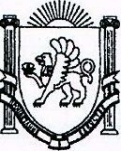 АДМИНИСТРАЦИЯВЕРХОРЕЧЕНСКОГО СЕЛЬСКОГО ПОСЕЛЕНИЯБАХЧИСАРАЙСКОГО РАЙОНАРЕСПУБЛИКИ КРЫМПОСТАНОВЛЕНИЕот 28 декабря 2020 г.                                                                           № 201     с. Верхоречье «О проведении аукциона на право заключения договора аренды земельного участка, находящегося в муниципальной собственности Верхореченского сельского поселения Бахчисарайского района Республики Крым»  Руководствуясь Земельным кодексом Российской Федерации от 25 октября 2001 г. № 136-ФЗ, Уставом муниципального образования Верхореченское сельское поселение Бахчисарайского района Республики Крым, администрация Верхореченского сельского поселенияПОСТАНОВЛЯЕТ:Провести аукцион на право заключения договора аренды:-  земельного участка категории земель – земли населенных пунктов, вид разрешенного использования – хранение и переработка сельскохозяйственной продукции, кадастровый номер: 90:01:050701:768, площадью 5870кв.м., адрес: Республика Крым, Бахчисарайский район, с. Кудрино, ул. Севастопольская, 30, находящегося в собственности Верхореченского сельского поселения Бахчисарайского района Республики Крым.- земельного участка категории земель – земли населенных пунктов, вид разрешенного использования – природно-познавательный туризм, кадастровый номер: 90:01:050301:449, площадью 600кв.м., адрес: Республика Крым, Бахчисарайский район, с. Кудрино, ул. Севастопольская, 4е, находящегося в собственности Верхореченского сельского поселения Бахчисарайского района Республики Крым2. Установить дату проведения аукциона « 02 » февраля 2021 г.3. Разместить извещение о проведении аукциона на сайте torgi.gov.ru в срок до «30»  декабря 2020 г. 4. Опубликовать извещение о проведении аукциона в порядке, установленном для официального опубликования (обнародования) муниципальных правовых актов уставом Верхореченского сельского поселения в срок до «30 » декабря  2020 г.5. Ответственность за организацию и проведение аукциона возложить на комиссию по проведению аукциона .6. Настоящее постановление вступает в силу со дня подписания.Председатель Верхореченского сельского совета – глава администрации Верхореченского сельского поселения                                                        К.Н. Османова